ФЕСТИВАЛЬ ПОИСКОВОЙ И ПАТРИОТИЧЕСКОЙ ПЕСНИ «БЕЗДНА»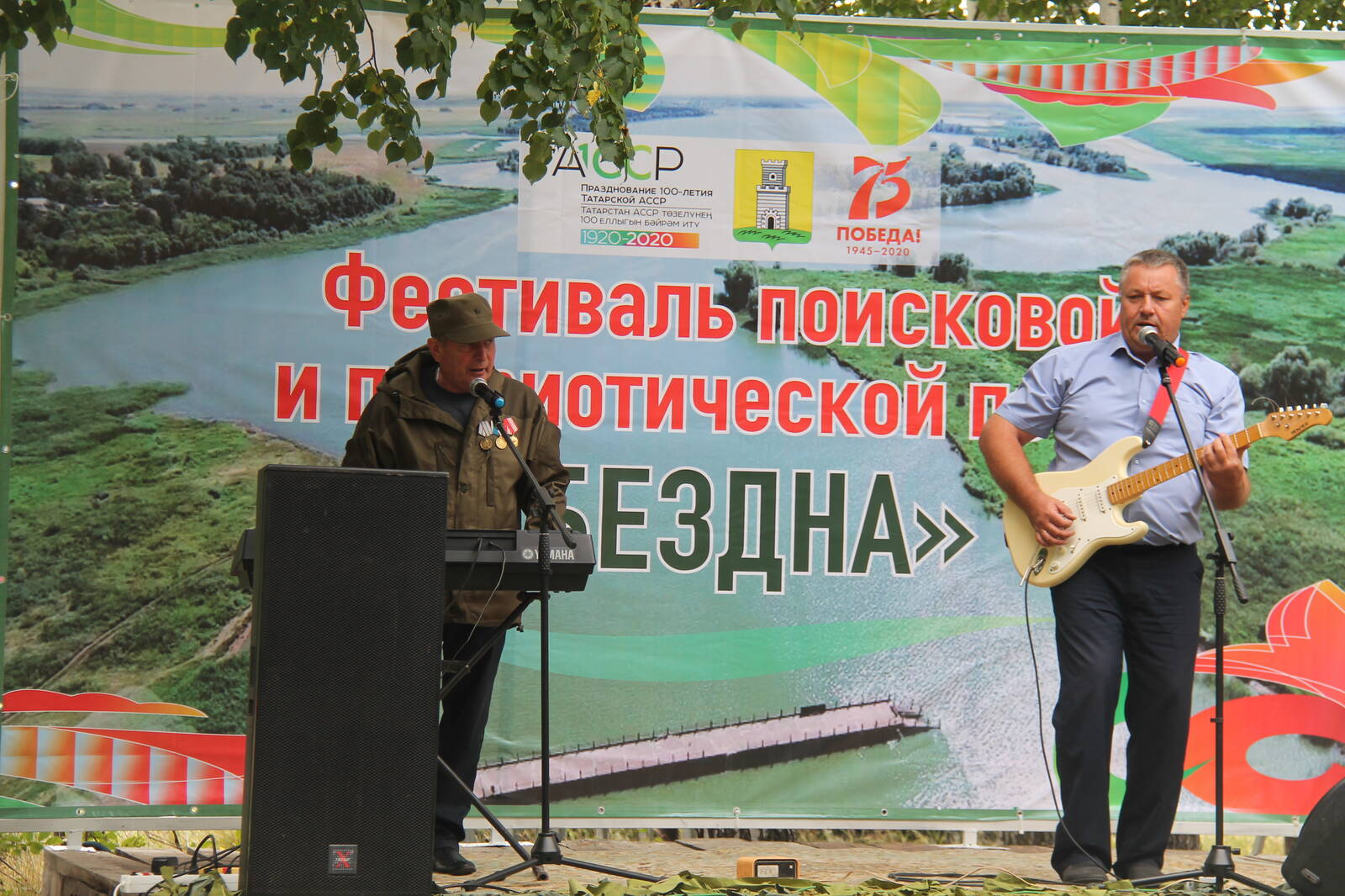 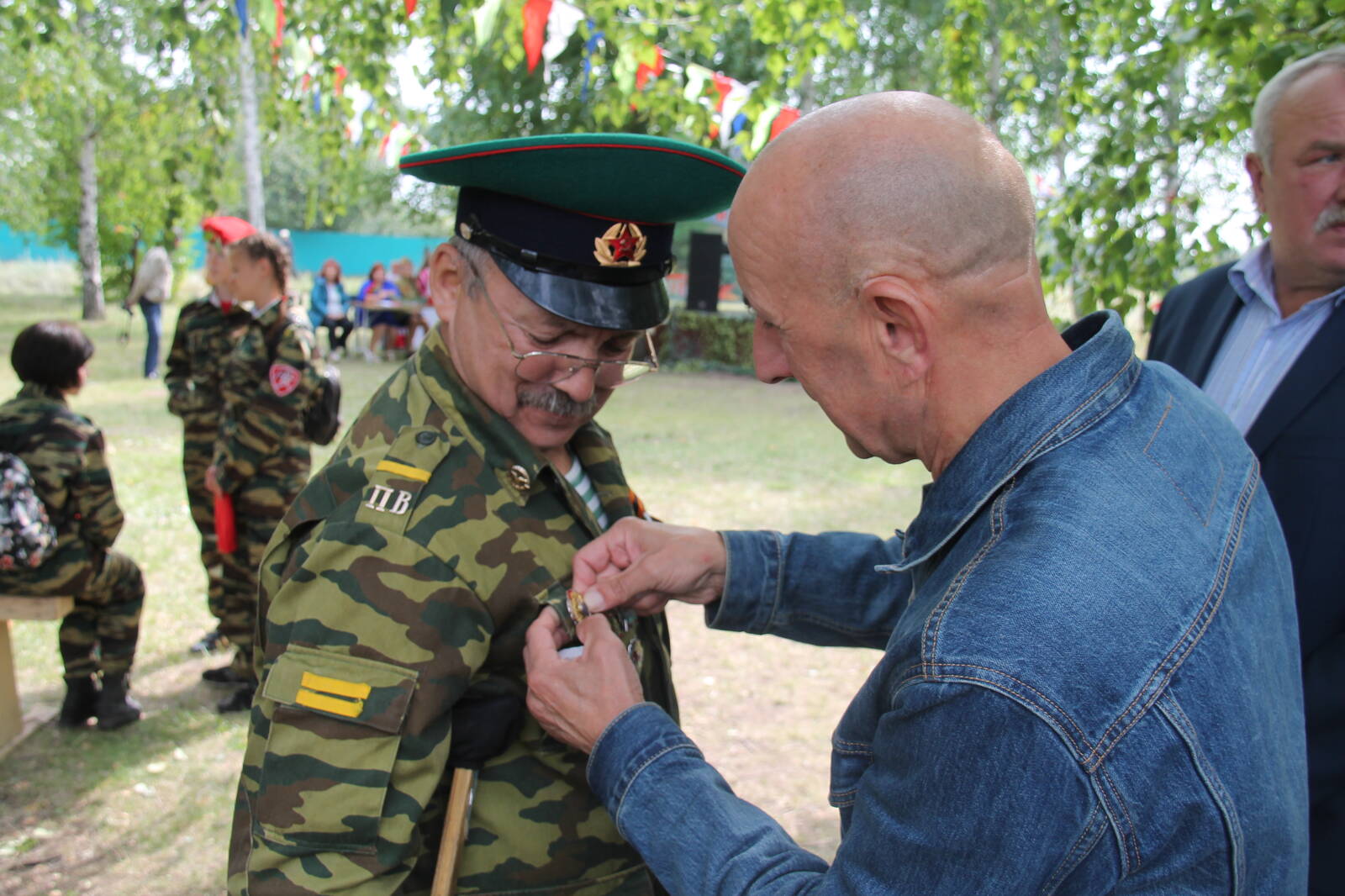 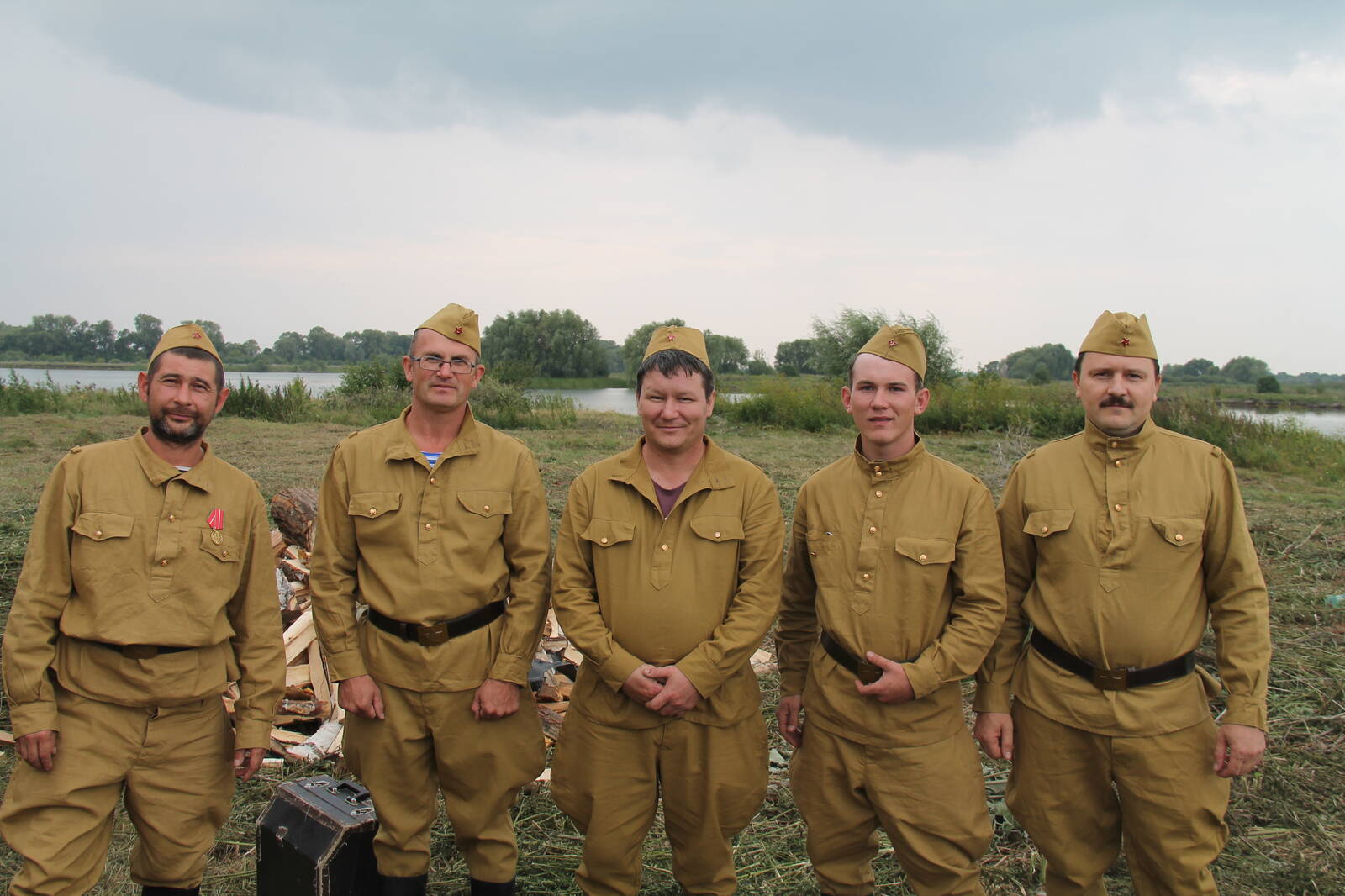 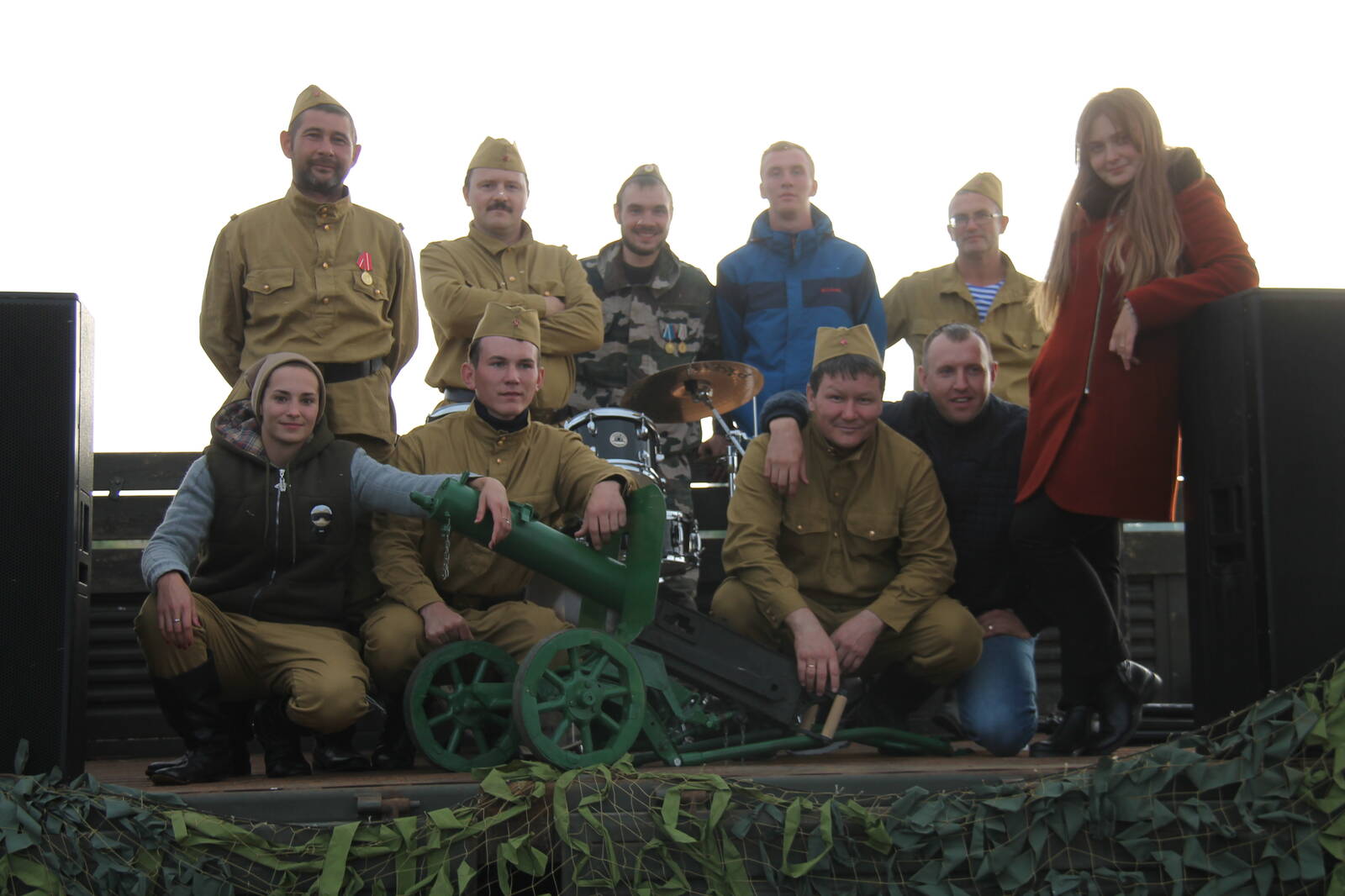 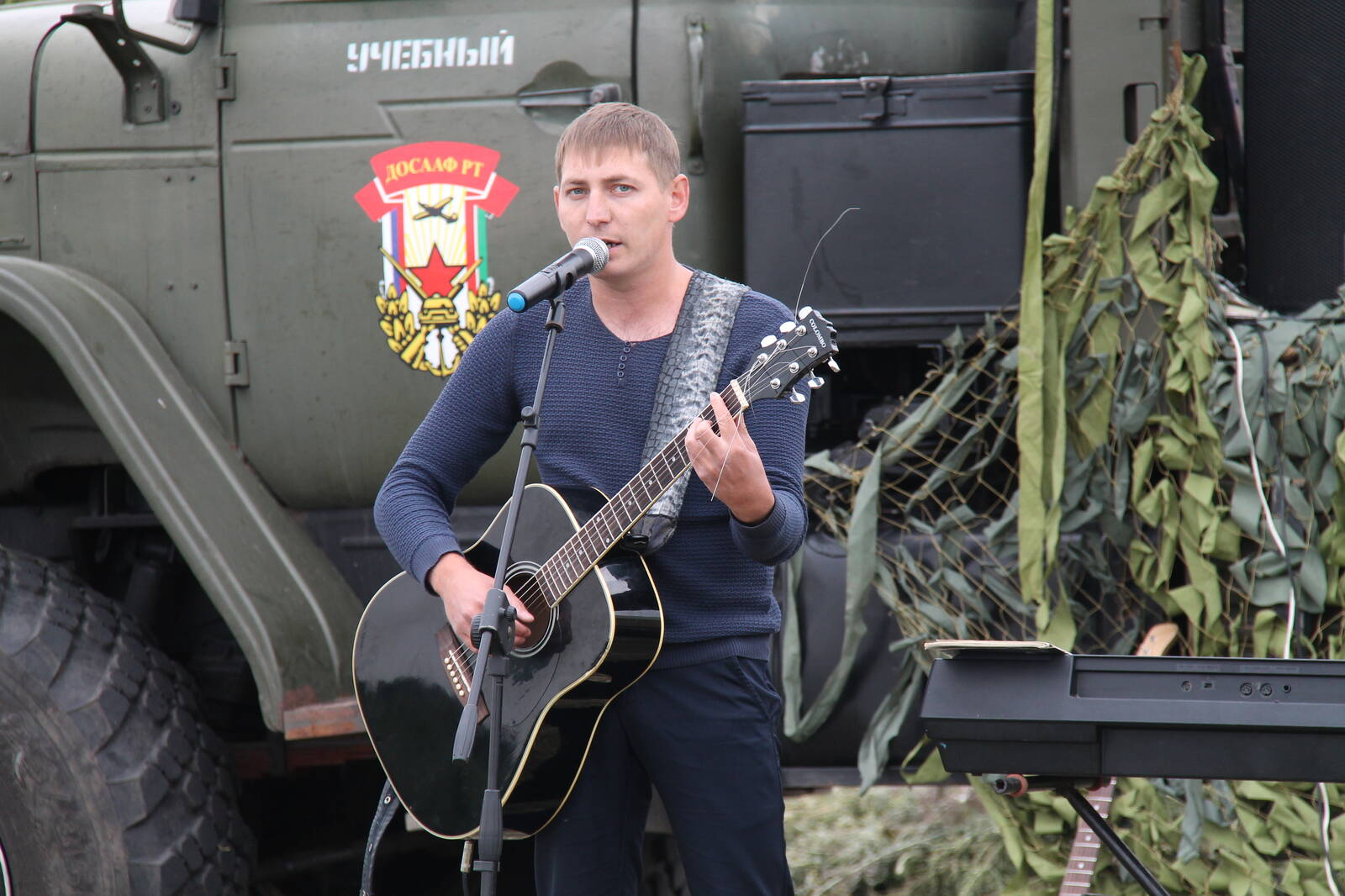 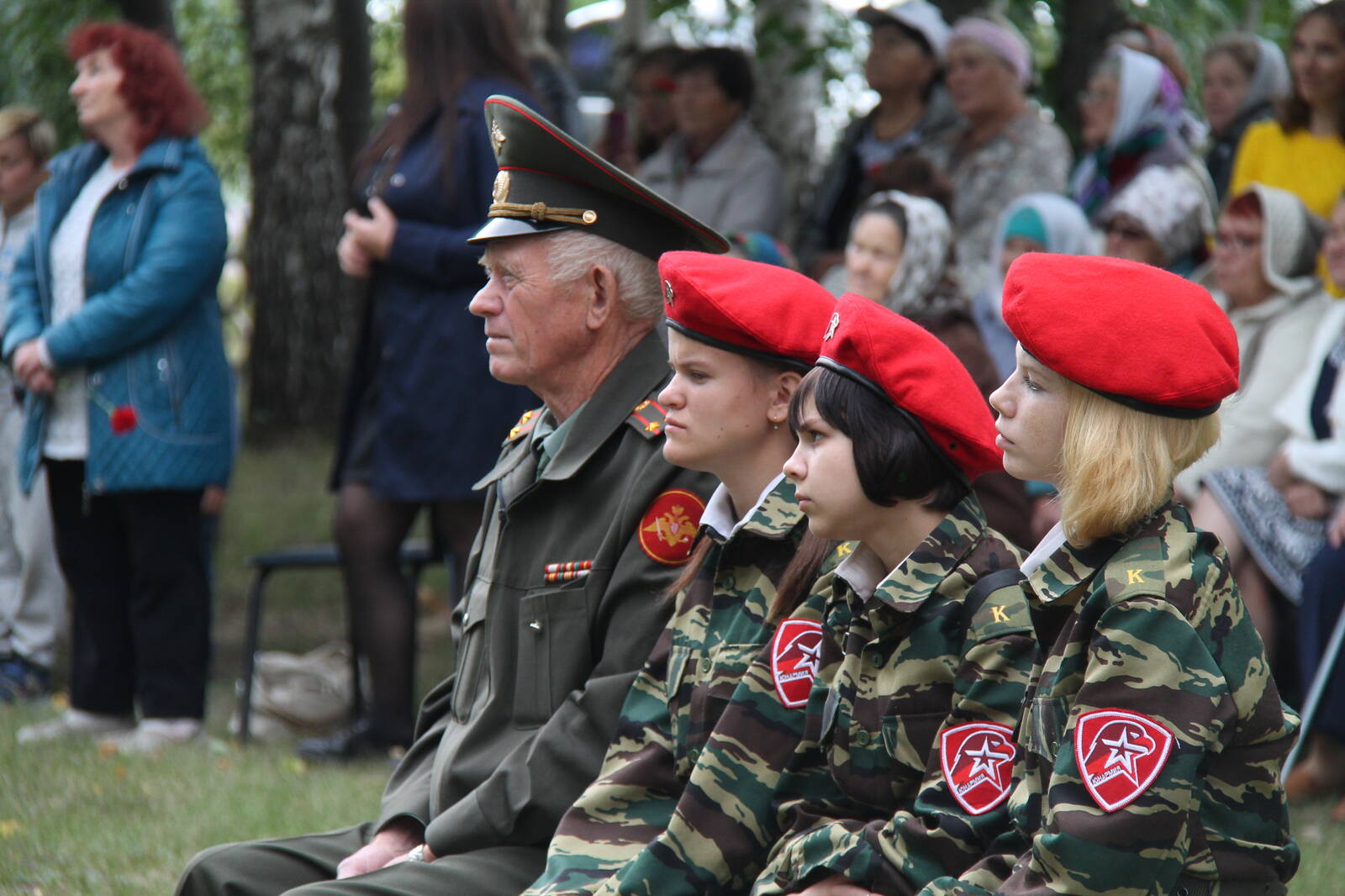 